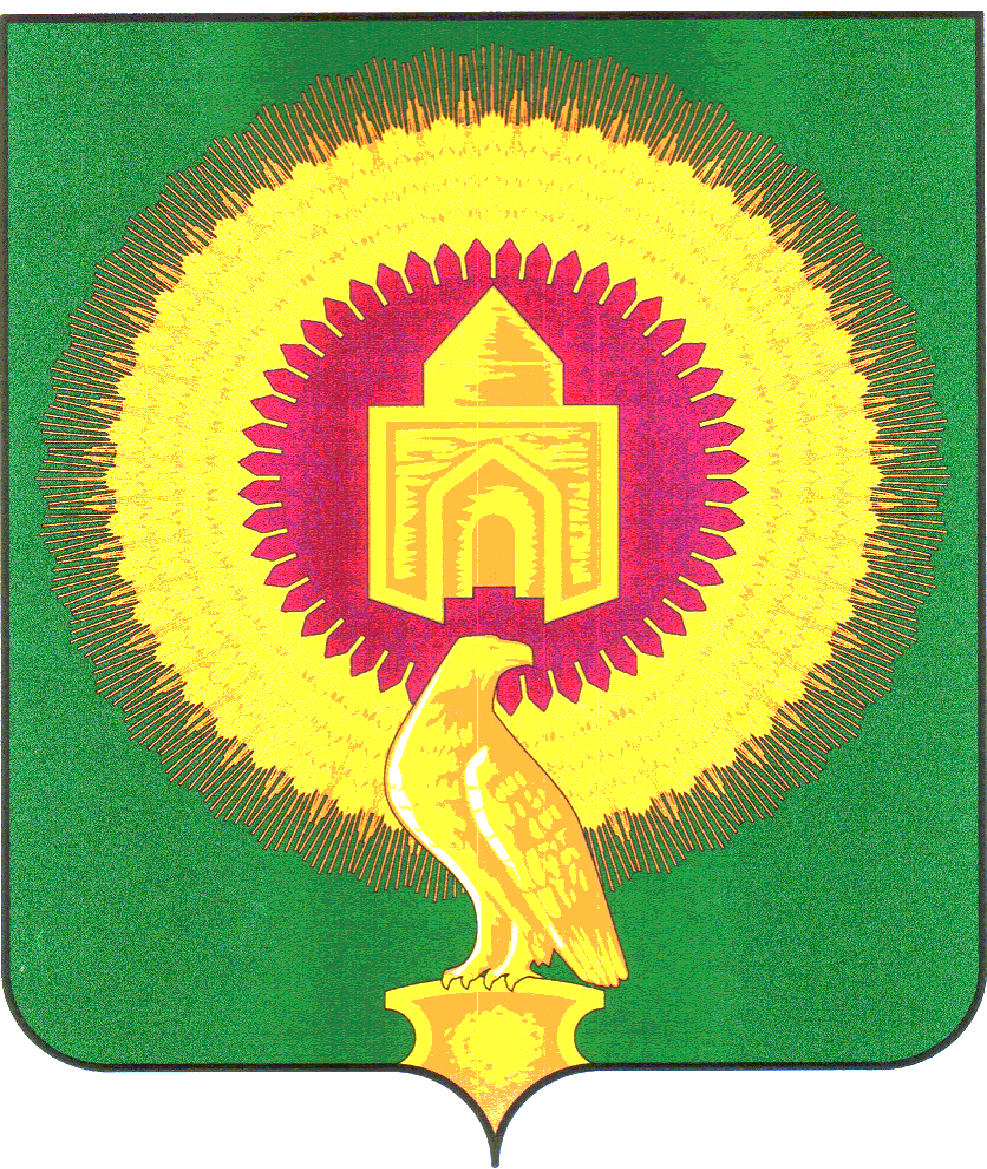 СОВЕТ ДЕПУТАТОВ ЛЕЙПЦИГСКОГО СЕЛЬСКОГО ПОСЕЛЕНИЯВАРНЕНСКОГО МУНИЦИПАЛЬНОГО РАЙОНАЧЕЛЯБИНСКОЙ ОБЛАСТИРЕШЕНИЕот  25 сентября  2020 года                         с.   Лейпциг                № 2Об избрании заместителя председателяСовета депутатов Лейпцигскогосельского поселения Варненского муниципального района шестого созыва	В соответствии с пунктом 3 статьи 21 Устава Лейпцигского сельского поселения Варненского муниципального района и Регламентом Совета депутатов Лейпцигского сельского поселения Варненского муниципального района  Совет депутатов Лейпцигского сельского поселения Варненского муниципального района РЕШАЕТ:	Избрать по результатам открытого голосования заместителем председателя Совета депутатов Лейпцигского сельского поселения  Варненского муниципального района шестого созыва депутата Совета  депутатов Лейпцигского сельского поселения  Варненского муниципального района от одномандатного избирательного  округа №  5  Богодухова Андрея ВикторовичаПредседатель Совета депутатовЛейпцигского сельского поселения                         А. В. Головина